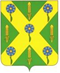 РОССИЙСКАЯ ФЕДЕРАЦИЯОРЛОВСКАЯ ОБЛАСТЬНОВОСИЛЬСКИЙ РАЙОННЫЙ СОВЕТ НАРОДНЫХ ДЕПУТАТОВРЕШЕНИЕ         10 ноября  2023 года                                                                  №  71           г. НовосильО внесении изменений в Устав Новосильского районаОрловской областиПринято Новосильским районнымСоветом народных депутатов 10 ноября  2023 года  Руководствуясь Федеральным законом «Об общих принципах организации местного самоуправления в Российской Федерации» от 6.10.2003 г. № 131-ФЗ и Уставом Новосильского района, Новосильский районный Совет народных депутатов решил:1. Внести в Устав Новосильского района Орловской области следующие изменения:1.1. Статью 20.2. Устава дополнить частью 2.1. следующего содержания:«2.1. Полномочия депутата районного Совета народных депутатов прекращаются досрочно решением Новосильского районного Совета народных депутатов в случае отсутствия  депутата без уважительных причин на всех заседаниях районного Совета народных депутатов в течение шести месяцев подряд».2. Настоящее решение  вступает в силу в порядке, установленном Уставом Новосильского  района  Орловской области.    Председатель     Новосильского районного     Совета народных депутатов 						Д.П. Сигачев    Глава Новосильского района 					         Е.Н. Демин	